Nelson mandela’s speech A huge change for black Africans.  On 1962, Pretoria, Nelson Mandela began his first court speech arguing on a trial of the African people.  He reported demanding for an equality of Africans to participate on the law. He demanded for a constitution with democratic rights to all the citizens from the South African government. Mandela kept asking the reason why no Africans ever showing their right with the proud of his own skin: to conform to his country’s policy. Mandela was confidently argued, it was not the way of civilization. He made an enormous risk, saying that he was oppressed by the atmosphere of that white man’s court which was extremely rude to those of the judges. He stated it reminded him of his voteless status in the control of white.    Then he ended with one of the most memorable speeches in the history, “it is an ideal for which I am prepared to die.”  His speech became famous of how he could die for democracy and free society.  Therefore, he had been in jail for two years right after the event.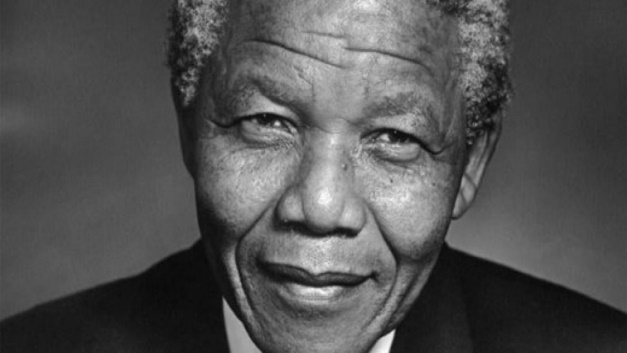 